Inbjudan till BRUKSDAGLördag 1/6Vill du veta vad Bruks är? Eller håller du på?Vi kör så länge intresse finns med Bruks, där vi går igenom vilka moment.Vi kommer också att prova på dom olika momenten i appell och Lägre klass.	Samling kl 09.00 KlubbstuganTeori; Spår	Sök	Rapport	Transport ut till skogen	Upplet	Praktiska övningar på dom olika grenarna och upplet (fundera på vad du skulle vilja testa?Om du vill testa RAPPORT så behöver NI vara 2 förare till hunden 	Tag med fika	VÄLKOMNA TILL EN KUL DAG MED VÅRA HUNDAR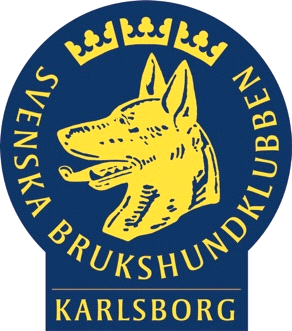 